[Check against delivery]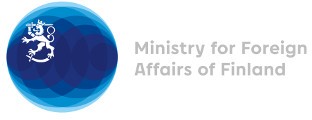 37 Session of the UPR working group Recommendations by Finland to Nauru27 January 2021Madame President,Finland welcomes engagement of Nauru in the UPR process and wishes to make the following recommendations:Firstly, to ratify the International Covenant on Economic, Social and Cultural Rights and Secondly, to ratify the Optional Protocols to the Convention on the Rights of the Child. I thank you. 